Bedrijfsnaam:		Rechtsgeldig vertegenwoordigd door:		E-mailadres contactpersoon:		Telefoonnummer contactpersoon:		S.v.p. aankruisen welke mogelijkheden u kiest. Begunstigend lidmaatschap voor € 975,00 per jaarOverige mogelijkheden voor begunstigende leden:Wij willen offline en/of online adverteren, neem hiervoor contact met ons op.Verklaart akkoord te gaan met het begunstigend lidmaatschap van NOA waarbij voor de jaren 2024 en volgende de onderstaande uitgangspunten worden gehanteerd:Voor 1 december van het lopend boekjaar zal NOA de prijsstelling voor het volgende kalenderjaar aan u kenbaar maken als deze wijzigt.Indien u een wijziging wenst in uw advertenties, moet dat voor 1 december van het lopend kalenderjaar schriftelijk aan het secretariaat van de NOA worden gemeld, tenzij schriftelijk met wederzijds goedvinden een andere datum wordt overeengekomen. Indien voor de datum van 1 december geen schriftelijke reactie door de NOA wordt ontvangen, verklaart het begunstigend lid hetzelfde aantal advertenties als het afgelopen jaar te willen afnemen en gaat het eveneens akkoord met de mogelijk gewijzigde prijsstelling. Opzegging van het begunstigend lidmaatschap dient schriftelijk bij aangetekend schrijven één maand voor het beëindigen van uw lidmaatschapsperiode te worden gedaan. De opzegging gaat in op 1 januari van het volgende kalenderjaar. U heeft het recht om het begunstigend lidmaatschap met onmiddellijke ingang te beëindigen in welk geval u wel gehouden bent om aan de financiële verplichtingen tot het einde van het kalenderjaar te voldoen.Plaats:		.......... 		Datum:			Handtekening: 		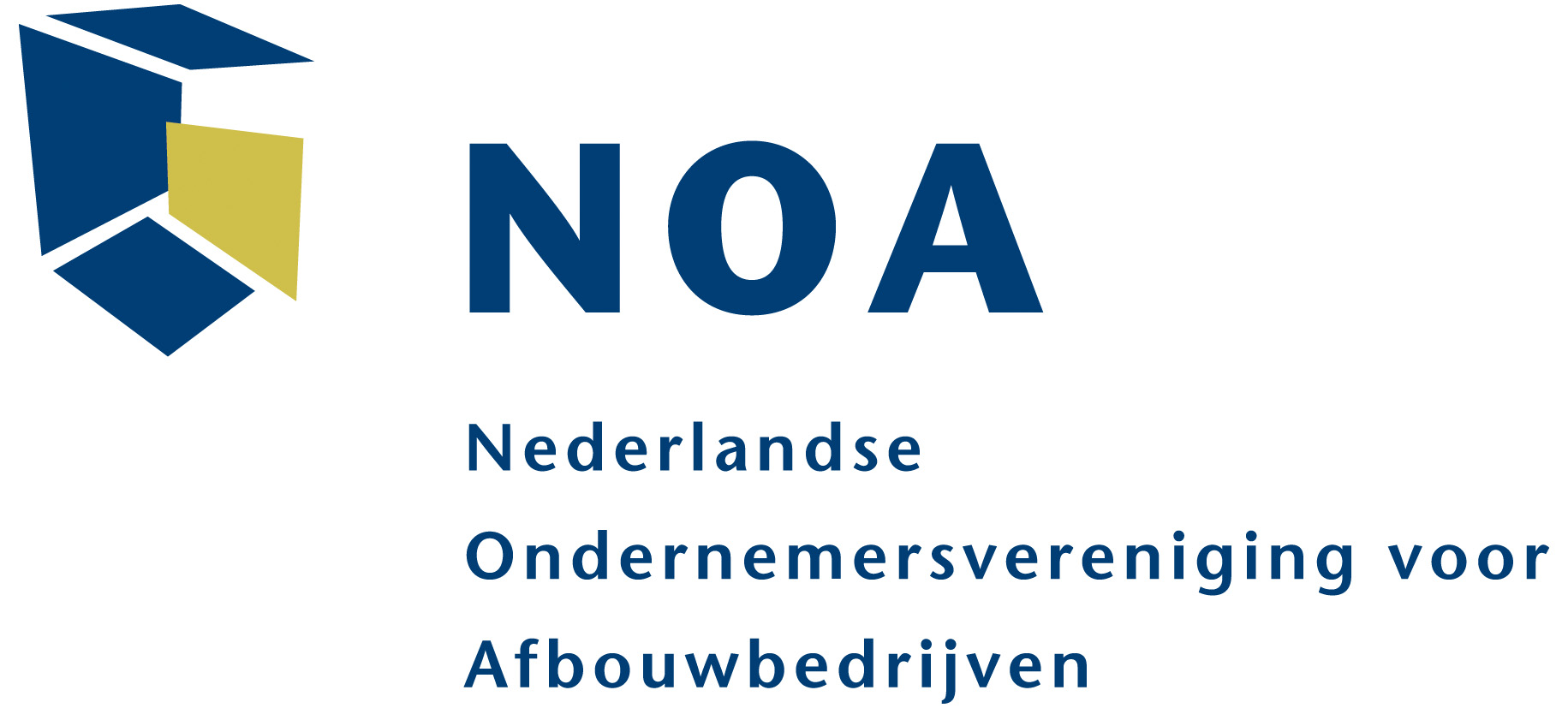 